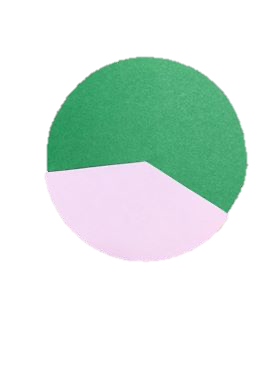 						Le total: L’angle  Le type d'angle (aigu, droit, obtus, droit)La mesure de votre estimation La différence entre l’angle et votre estimation   Dessinez l'angle correct450aigu387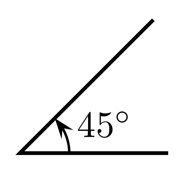 850120018006002009001650